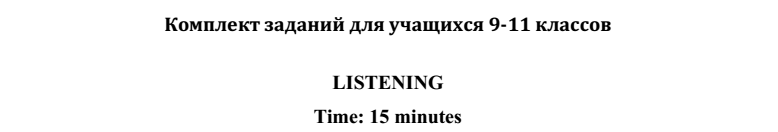 Task 1. Listen to the radio programme about the Ig Nobel Prize and complete the descriptions of Ig Nobel winners.  Research into why pregnant women don't_______over.  Research into why dry spaghetti breaks into______pieces.  A device that makes an annoying noise that only_____can hear.  A business suit that automatically______itself.  A washing machine for	___and______. Task 2. Listen again and circle the best ending, a), b) or c).The name 'Ig Nobel' suggests:a link to the Nobel prize.that the prize is 'ignoble' or stupid.two meanings at the same time.7. It is awarded for:ridiculous research and inventions.amusing but interesting inventions.potentially major research.8. The alarm clock was awarded an Ig Nobel prize because:it was good for the economy.it helped people get up.it meant people worked harder.The Bow-Lingual:is a translating device.is useful for dogs.is a dictionary of fiddler’s terms.Martha is doing research into:how to stay dry in the rain.how people get wet in the rain.whether an umbrella or a raincoat is better in the rain.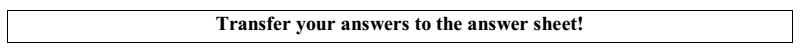 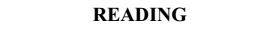 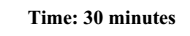 Text 1. Read the article and write true (T) or false (F) next to the statements 1-9.Live long, keep healthyThanks to developments in medical research it is no longer unusual for people to live well into their eighties and nineties, but this longevity can come at a price and there are few who would wish to have a long life if they knew that they were going to end their days suffering from ill health or loneliness.Here at Healthy Ageing, we believe that humour and a positive outlook play a big part in keeping us young so we hope you will enjoy our humorous guide to growing old.Forget numbersDon't worry about numbers. Most of them are not important. Don't think about numbers connected to age, weight and height. Let the doctors worry about those. After all, that's what we pay them for, isn't it?Be a studentContinue to learn. Keep abreast of what's going on in the world. If you don't haveone already, get a computer and teach yourself how to use it. Take up new hobbies. Get out into the garden. Join the local history society. Whatever it is, make sure you use your brain because if you don't, your brain will just give up on you.Spend time with happy peopleBe careful about the company you keep. Avoid negative people. They bring you down and make you feel depressed.LaughLaughter works in more ways than you can imagine. Did you know that laughter dissolves tension, stress, anxiety, irritation, anger, grief and depression? Laughter boosts the immune system as well as releasing endorphins so make sure you start seeing the funny side.Remember simple pleasuresTake time to listen to the birds. Sit back and watch the clouds. Go to a cafe and just simply watch the world go by.Accept times of sadnessEveryone goes through difficult times, no one's denying that. It's how you deal with them that counts: cry if you need to and move on.Take care of your healthIf it is good, preserve it. If it is unstable, improve it. If you can't improve it by yourself, be sure to ask for professional help.Don't feel guiltyEnjoy your pleasures, and don't reproach yourself. Go shopping, go abroad. If you have the money, enjoy it.And most important of all...Tell the people you love that you love them, at every opportunity. It's good for you, it's good for them.We hope that you've enjoyed reading these tips. Please write in and let us know what keeps you young at heart and we'll print your ideas in next month's edition.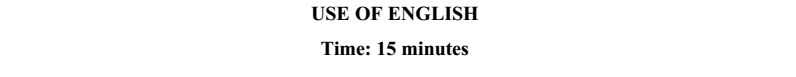 Task 1. Complete the text with one word in each gap.I've never been interested in having the latest gadgets, but Mark is just (1) opposite. He's a (2) of a geek and has recently (3) to playing the Warcraft game with all his online friends. He doesn't take (4) notice of me - I'll have to get used to (5) more time on my own, but mind you, I've taken to ballroom dancing and have met lots of ‘real’ people, so you could say that every cloud has a silver lining.Task 2. Choose the correct answer: a), b), c) or d)6. The concert was called off because too few tickets___	sold beforehand.had beenhave beenwere being	are7. Chris and Ken have recently_____up a web design company.GotPutSetturned8. Simon is really	-fisted and never pays for anything when we go out.TightHardLighttough9. Mark always gets to work late_____he leaves before the rush hour begins.as long asprovidingifunless10. We	live in a small cottage by the sea before we moved to the city.Wouldwere used togot used to	used toTask 3. Complete the second sentence so that it means the same as the first. Do not change the word in capitals.11.Peter ignored the crowds of reporters outside his house. (TOOK)Peter__________________________________ 12. I’m sure you didn’t see John yesterday because he’s abroad at the moment (HAVE)You___________________________, he’s abroad at the moment.  13.There isn't any more milk. (RUN) We've__________________________________I'll never recover from the death of my dog. (OVER)I’ll________________________________________I’m really tired because I stayed up late last night (IF)I wouldn’t__________________________________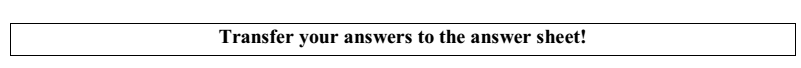 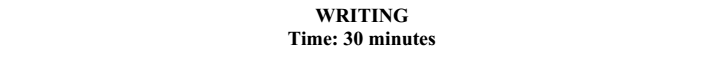 	You are a college student in London, and two friends are coming to visit you next month. During their visit, they would like to go to the historic city of York, and spend a few days there. You are planning to go with them. You have the following information from a travel agent. Write a letter to your friends, giving them some information about the three different ways of travelling to York. Suggest which you think is the best way, and explain why.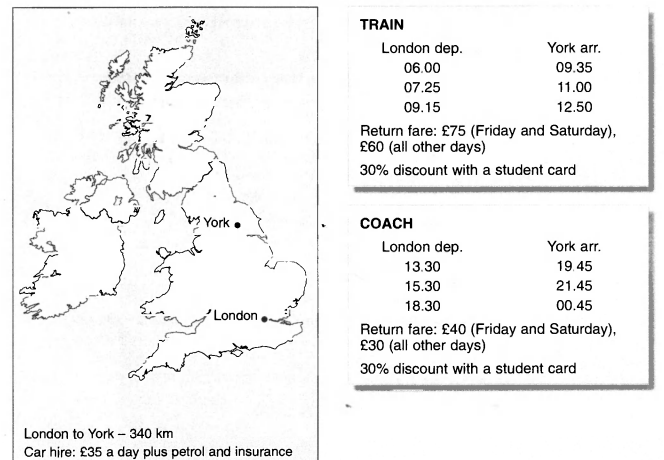 Write a letter of between 100 and 120 words in an appropriate style. Do not write any addresses.ANSWER SHEETListeningTask 1 Write the correct wordTask 2 Circle the correct answerReadingText 1Text 2 Write the correct letterUse of EnglishTask 1 Write the correct wordTask 2 Circle the correct answerTask 3 Complete the sentencesWritingWrite 100-120 words________________________________________________________________________________________________________________________________________________________________________________________________________________________________________________________________________________________________________________________________________________________________________________________________________________________________________________________________________________________________________________________________________________________________________________________________________________________________________________________МИНИСТЕРСТВО ОБРАЗОВАНИЯ И НАУКИ КРАСНОДАРСКОГО КРАЯГосударственное бюджетное образовательное учреждениедополнительного образования детей«ЦЕНТР ДОПОЛНИТЕЛЬНОГО ОБРАЗОВАНИЯ ДЛЯ ДЕТЕЙ»350000 г. Краснодар,ул. Красная, 76тел. 259-84-01E-mail: cdodd@mail.ruВсероссийская олимпиада школьников по английскому языку2015-2016 учебный годМуниципальный этап9-11 классы, заданияПредседатель предметно-методической комиссии: Лимарева Т.Ф., к.ф.н., доцентAccording to the writer:we are living longer than we used to.it doesn’t matter if we have a pessimistic outlook on life.you should pay your doctor to worry about you.your brain needs stimulation.you shouldn't be with people who are negative.laughter improves your health.you must go outdoors every day.it is bad for you to cry.	your health is your responsibility.Text 2. Match gaps 10-15 in the text with a)-g). There is one extra sentence you do not need.Hi Annie,Thanks so much for your newsy email - I'm glad you're enjoying your new job. I know how you were rather dreading it, but I think it's always hard to start again especially when you have to move as well. And what about accommodation - did you decide to find something on your own or are you sharing?(10) Quite a lot's happened here as well since I last wrote to you. I finally moved last month. You know I'd been looking to move out of the city centre, well, I found a lovely little house half way between where I had been living and the coast.(11) And dark too as there are no street lights – so you can see the stars. I haven't quite got used to it yet, having always been a city girl!Everyone has been very friendly though. You know, before I moved everyone was saying that I was crazy because villagers tend to keep themselves to themselves and don't welcome outsiders, but I can't tell you how kind everyone has been.(12) I'm living in a terraced house so have neighbours on either side. Both sets are friendly, but not too friendly, if you know what I mean. In any case, it's certainly good to know that there are people there if I need help. (13)You know what it's like in the city - everyone's in a rush all the time and it's hard not to join in somehow. Here, however, everything is much slower. I really like it. It usually takes me an hour or so to go to the post office by the time I've stopped a few times to chat to people!Things are going well on the work front as well. I wasn't sure how this would work out at first. My boss was happy to let me work from home so that's what I'm doing at the moment. (14) I bet some of my colleagues think I'm not really doing anything down here but in fact, I think I get far more done at home as I'm not constantly being disturbed by colleagues. It's amazing how much you can get through in an hour when there's no one else there.It's early days yet I know, but I really do feel very happy and settled here. Long may it last! (15) You can give me some tips on the garden. It's not very big but there's enough room for a small vegetable patch.Let me know how you're getting on. And send me some photos if you get the chance. I want to see what your new haircut looks like!Love,Hannah xI still have to go into the office once a week for meetings but it's a good balance (and a chance to catch up on office gossip!).It's been a very stressful time for me recently with all the problems at work and problems with my health.I guess it must be quite expensive if you want to be in town so you might not have much choice.Of course I was the hot topic of conversation for the first week or so but I guess that's to be expected in a small community, so I didn't feel bad about it.I hope you can get some time off soon to come and visit as I know you'll love it too, and it will do you good.The hardest thing for me to adjust to has been the change of pace in life here - I've found it difficult to slow down.It's on the edge of the village so it's really peaceful and very quiet, especially at night.123456ABC7ABC8ABC9ABC10ABC1TF2TF3TF4TF5TF6TF7TF8TF9TF101112131415123456ABCD7ABCD8ABCD9ABCD10ABCD1112131415